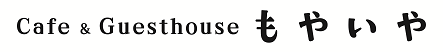 日本財団「わがまち基金」　平成３０年度ワークショップ企画・講師　エントリーシート団体代表者、または個人氏　名氏　名氏　名生年月日生年月日年　　　月　　　日（　　　　才）年　　　月　　　日（　　　　才）年　　　月　　　日（　　　　才）団体代表者、または個人住　所住　所住　所〒　　〒　　〒　　〒　　〒　　〒　　〒　　〒　　〒　　〒　　団体代表者、または個人連絡先※日中に連絡のつくところ連絡先※日中に連絡のつくところ連絡先※日中に連絡のつくところ固　定電話窯業学校・研修機関等※該当のある場合のみ窯業学校・研修機関等※該当のある場合のみ窯業学校・研修機関等※該当のある場合のみ窯業学校・研修機関等※該当のある場合のみ団体代表者、または個人連絡先※日中に連絡のつくところ連絡先※日中に連絡のつくところ連絡先※日中に連絡のつくところ固　定ＦＡＸ名称名称名称名称団体代表者、または個人連絡先※日中に連絡のつくところ連絡先※日中に連絡のつくところ連絡先※日中に連絡のつくところ携帯電話携帯電話修了年月修了年月修了年月修了年月団体代表者、または個人メールアドレスメールアドレスメールアドレス　＠※info@setomachi.com からのメール受信が可能なものをご記入ください。　＠※info@setomachi.com からのメール受信が可能なものをご記入ください。　＠※info@setomachi.com からのメール受信が可能なものをご記入ください。　＠※info@setomachi.com からのメール受信が可能なものをご記入ください。　＠※info@setomachi.com からのメール受信が可能なものをご記入ください。　＠※info@setomachi.com からのメール受信が可能なものをご記入ください。　＠※info@setomachi.com からのメール受信が可能なものをご記入ください。　＠※info@setomachi.com からのメール受信が可能なものをご記入ください。　＠※info@setomachi.com からのメール受信が可能なものをご記入ください。　＠※info@setomachi.com からのメール受信が可能なものをご記入ください。団体名※団体の場合のみ団体名※団体の場合のみ団体名※団体の場合のみ団体名※団体の場合のみ工房や活動に関するＨＰのＵＲＬ工房や活動に関するＨＰのＵＲＬ工房や活動に関するＨＰのＵＲＬ工房や活動に関するＨＰのＵＲＬ団体構成員団体構成員氏　名氏　名氏　名氏　名氏　名年齢窯業学校・研修機関等※該当の有る場合のみ窯業学校・研修機関等※該当の有る場合のみ窯業学校・研修機関等※該当の有る場合のみ窯業学校・研修機関等※該当の有る場合のみ講師経験有無備　考団体構成員団体構成員1名称名称名称名称有／無団体構成員団体構成員1修了年月修了年月修了年月修了年月有／無団体構成員団体構成員2有／無※個人の場合記入不要※個人の場合記入不要2有／無※個人の場合記入不要※個人の場合記入不要3有／無※個人の場合記入不要※個人の場合記入不要3有／無※個人の場合記入不要※個人の場合記入不要4有／無※個人の場合記入不要※個人の場合記入不要4有／無活動等経歴※団体の場合は、各個人の主なものをご記入ください。ワークショップ企　　　画【タイトル】【タイトル】ワークショップ企　　　画【希望コース】基本コース　／　その他※該当する方に○をつけて下さい。【定員】　　　最大　　　　　　人　　 最少　　　　　　人ワークショップ企　　　画【内容】【内容】ワークショップ企　　　画【ワークショップのプログラム】【ワークショップのプログラム】希望開催頻度及び時期希望開催頻度 ※該当するものにチェック及び記入をしてください。□ 週１回　　□ 月　 　回　　　□ 年　 　回　□ その他（　　　　　　　　　　　　　　　　　　　　　　　　　）希望開催時期　希望開催頻度 ※該当するものにチェック及び記入をしてください。□ 週１回　　□ 月　 　回　　　□ 年　 　回　□ その他（　　　　　　　　　　　　　　　　　　　　　　　　　）希望開催時期　実施会場及びスペースもやいや　※基本はカフェスペースの1部となります。□　1階　カフェスペース□　アトリエ（離れろくろスペース）その他　※もやいや以外の施設も使用する場合もやいや　※基本はカフェスペースの1部となります。□　1階　カフェスペース□　アトリエ（離れろくろスペース）その他　※もやいや以外の施設も使用する場合参加費１人当たり参加費　：　　　　　　　　　円（材料費含む）１人当たり参加費　：　　　　　　　　　円（材料費含む）※最終的には運営者と協議し決定します。内１人当たり材料費：  　　　　　　　　円（材料費詳細）内１人当たり材料費：  　　　　　　　　円（材料費詳細）使用備品持ち込み備品持ち込み備品使用備品使用備品もやいや備品※希望のものにチェックを入れてください。必要数使用備品下記一覧にないもので必要なものは、その他にご記入ください。対応を検討させていただきます。必要数使用備品□　陶器絵付け用　絵具溶き皿使用備品□　陶器絵付け用筆使用備品□　電動ろくろ使用備品□　手ろくろ使用備品□　食器類（詳細：　　　　　　　　　　　　　　　　　　　　　）使用備品□　電源　　　Ｗ／個　　　　箇所使用備品□　その他広報活動の方法